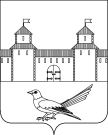 от 11.05.2016 № 672-пОб уточнении почтового адреса жилого помещения (дома)	Руководствуясь постановлением Правительства Российской Федерации от 19.11.2014 №1221 «Об утверждении Правил присвоения, изменения и аннулирования адресов», решением Сорочинского городского Совета муниципального образования город Сорочинск Оренбургской области №375 от 30.01.2015 «Об утверждении Положения о порядке присвоения, изменения и аннулирования адресов на территории муниципального образования город Сорочинск Оренбургской области», статьями 32, 35, 40 Устава муниципального образования Сорочинский городской округ Оренбургской области, кадастровым паспортом земельного участка от 25.04.2016  56/16-237153, кадастровым паспортом здания от 29.04.2016 №56/16-246455, администрация Сорочинского городского округа Оренбургской области постановляет: Считать адрес жилого помещения (дома) с кадастровым номером 56:30:0902001:482, расположенного на земельном участке с кадастровым номером 56:30:0902001:26, следующим: Российская Федерация, Оренбургская область, Сорочинский городской округ, с.Уран, ул. Зеленая, д. 46.Контроль за исполнением настоящего постановления возложить на  главного архитектора муниципального образования Сорочинский городской округ Оренбургской области –  Крестьянова А.Ф.Настоящее постановление вступает в силу с момента подписания и подлежит размещению на Портале муниципального образования Сорочинский городской округ Оренбургской области.Глава муниципального образованияСорочинский городской округ                                                  Т.П. Мелентьева	Разослано: в дело, Управлению архитектуры, заявителю, прокуратуре, Вагановой Е.В., ОУФМС,Администрация Сорочинского городского округа Оренбургской областиП О С Т А Н О В Л Е Н И Е